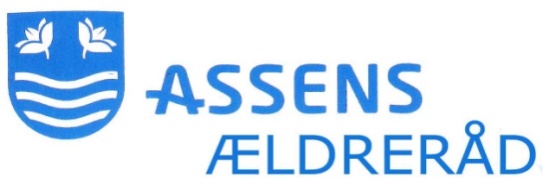 FN`s Ældredag d.1.oktober 2019 Ældrerådet vil gerne markere denne dag ved at tage vigtige emner     op om:FremtidsfuldmagtBehandlingstestamentePlejetestamente  Kom og få en kyndig gennemgang af de forskellige testamenterv/ jurist cand.jur. Anne PetersenStyrelsen for Patientsikkerhed Syd Du får svar på dine spørgsmål, så det bliver muligt at træffe de rigtige beslutninger i tide. Sted: Kompas‘et Niels Kjærbyes Vej 9, 5610 Assens kl. 10.Tilmelding: Lene Hejn Rasmussen på tlf. 64 74 71 05 eller mail: lhras@assens.dk senest den 25. september efter ” først til mølle-princippet.”  Der vil være morgenkaffe og rundstykker kl. 9.30 Mødet afholdes fra kl. 10-12Ældrerådet er vært ved en let frokost. Assens Ældreråd.